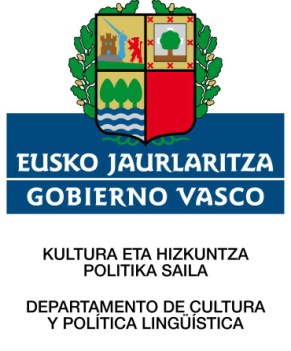 1. ERAKUNDEAREN DATUAK2. ERAKUNDEAREN EGITURA ETA ORGANIGRAMA2.1. Erakundea egituratzeko modua (organigrama, jarduera/prozesuen mapa…).(Txertatu egitura eta organigrama behean).2.2. Ebaluatu beharreko egoitza nagusiko egitura zerrendatu, eta atal bakoitzari dagokion informazio osagarria zehaztu: 2.3. Ebaluatu beharreko egoitza gehiago izanez gero, bete hurrengo taula:3. ERAKUNDEAK ESKAINTZEN DITUEN ZERBITZUEI BURUZKO ARGIBIDEAKHurrengo taulan, erakundeak herritar edo beste erakunde batzuei ematen dizkien zerbitzu guztiak zerrendatu behar dira. Horrela, ebaluatzaileek argi izango dute erakundeak zer zerbitzu ematen duen, nor den horren hartzailea eta nolakoa den euskararen erabilera zerbitzuetako bakoitzean. Bi zerrenda azaltzen dira jarraian: lehena, erakundeak zuzenean bere baliabideekin eskaintzen dituen zerbitzuak biltzeko; eta bigarrena, hirugarrenen bidez emandakoak (ez badago, adierazi taulan bertan). OHARRA:Zerbitzu-hartzailea herritarra denean, KEMEN markoko HERRITARREKIKO HARREMANAK arloaren baitan ebaluatuko da.Zerbitzu-hartzailea erakunde publikoa zein erakunde pribatua denean, KEMEN markoko KANPO-HARREMANAK arloaren baitan ebaluatuko da.OHARRA:Zerbitzu-hartzailea herritarra denean, KEMEN markoko HERRITARREKIKO HARREMANAK arloaren baitan ebaluatuko da.Zerbitzu-hartzailea erakunde publikoa zein erakunde pribatua denean, KEMEN markoko KANPO-HARREMANAK arloaren baitan ebaluatuko da.4. KUDEAKETA ETA ERABILERA MARKOA EUSKARAREN NORMALIZAZIORAKO KEMEN-EN APLIKAGARRITASUNA EBALUATUKO DEN ERAKUNDEANBIKAIN Aitortza-sistemaren baitan, KEMEN markoren 13 arloak eta hauen barneko adierazle guztiak (47) aztertu behar dira, oro har. Hala ere, gerta daiteke erakundeak adierazleren bat kudeatzeko eskumen zuzenik ez izatea, erakundea zati den erakunde nagusiago batek (matrizea) daukalako horretarako eskumena. Kasu horretan, matrizearen kudeaketa aintzat hartuko da ebaluazioan; betiere adierazle horrek eragina badu ebaluazioa jasoko duen erakundearen lan-jardunean.Hortaz, hurrengo taulan zehaztu zure erakundeak zuzenean 13 arlo eta 47 adierazleak kudeatu edo lantzeko eskumenik duen; eta kasu horretan, ez kudeatzearen arrazoia azaldu edota zein atal/prozesu/pertsona diren adierazle horietako bakoitzaren ardura dutenak. Arlo eta adierazle horretan erakundeak eskumenik ez badu, idatzi oharretan nork duen.5. ERAKUNDEAREN AURKEZPEN ETA AUTODIAGNOSTIKOARI BURUZKO INFORMAZIOAREN USTIAKETAERAKUNDEAREN AUTODIAGNOSTIKOAHurrengo orrialdeetan erakundearen autodiagnostikoa egiteko erabili behar den egitura eta eredua azaltzen dira. Horiei jarraiki egin beharko da Bikain ebaluazioa jasotzeko nahitaezko autodiagnostikoa. Honi esker, erakundearen jardueran eta kudeaketan euskarak duen garapen-mailaren berri eman ahal izango du erakundeak. Alde batik, KEMEN markoko arlo bakoitzari buruzko informazio kualitatiboaren bitartez.  Informazio honi esker, arlo hauetako bakoitzean erakundeak duen egoera orokorra ezagutzeaz gain, izan duen bilakaeraren berri izango dute ebaluatzaileek; arlo bakoitzean erakundeak duen SENDOTASUNAREN berri, hain zuzen ere.Bestalde, KEMEN markoko arlo bakoitzari buruzko informazio kuantitatiboa ere eman beharko du erakundeak.  Informazio kuantitatibo honi esker, adierazle bakoitzean euskarak duen HEDADURAREN berri izango dute ebaluatzaileek; hau da, markoko adierazle bakoitzean euskararen presentzia eta erabilera zenbateraino dagoen zabalduta edo garatuta. HPSk finkatutako metodologiaren arabera egingo da neurketa.“Azalpenak” izeneko laukitxoan, adierazle bakoitzaren hedadurari buruzko informazioa osatuko da. Oso garrantzitsua da informazio on eta zehatza ematea, ebaluatzaileek erakundearen egoeraren berri izateko, eta datu kuantitatiboen zergatia uler dezaten.Adibidez:ardatza. KUDEAKETA 1.0.1 arloa. EUSKARAREN KUDEAKETA OROKORRA  ARLOARI DAGOKION SENDOTASUNAArloaren egoera:  Arloan egindakoak:  1.0.1. arloaren adierazleak  OHARRA: aurkezpena eta autodiagnostikoa ondo egitea eta betetzea oso garrantzitsua da. Alde batetik, erakundearen errealitatea ezagutzeko tresna baliagarria izan daitekeelako; eta bestetik, ebaluatzaileek euskararen presentzia, erabilera eta kudeaketaren inguruko informazio zehatza, osatua eta fidagarria izan dezaten. Ohar garrantzitsua: X dekretuaren arabera, Bikain Aitortza-sistemara aurkeztutako erakundeek ezingo dute BIKAIN ziurtagiri-maila bat eskuratu baldin eta euskara alorrean legediak ezartzen dizkien betekizunak bermatzen ez badituzte. Are gehiago, erakundeak lortutako puntuazioa gorabehera, X Ebazpenean zerbitzu-hizkuntzaren LANGA ezarrita dago BIKAIN ebaluazioaren prozedurari dagokionez. Hau da, berekin herritarrekiko harremanak dakartzaten arloetan gutxienez % 90eko hedadura (ehunekoa) bete eta egiaztatu behar dute erakundeek BIKAIN ziurtagiria eskuratzeko. Hedadura horretatik beherako  emaitza lortzen dutenek BIKAIN ebaluazioa jaso ahal izango dute, baina ez dute ziurtagiririk eskuratuko.BIKAIN AUTODIAGNOSTIKOAardatza. KUDEAKETA 1.0.1 arloa. EUSKARAREN KUDEAKETA OROKORRA  ARLOARI DAGOKION SENDOTASUNAArloaren egoera:  Arloan egindakoak:  1.0.1. arloaren adierazleak  1.0.2 arloa. LIDERGOA  ARLOARI DAGOKION SENDOTASUNAArloaren egoera:  Arloan egindakoak:  1.0.2. arloaren adierazleak  1.0.3 arloa. LANGILEAK  ARLOARI DAGOKION SENDOTASUNAArloaren egoera:  Arloan egindakoak:  1.0.3. arloaren adierazleak  1.0.4 arloa. HIZKUNTZA-GAITASUNA  ARLOARI DAGOKION SENDOTASUNAArloaren egoera:  Arloan egindakoak:  1.0.4. arloaren adierazleak  1.0.5 arloa. EUSKARAREN ERABILERA SUSTATZEKO ESTRATEGIAREN KOMUNIKAZIOA  ARLOARI DAGOKION SENDOTASUNAArloaren egoera:  Arloan egindakoak:  1.0.5. arloaren adierazleak  1.0.6 arloa. HIZKUNTZA-KLAUSULAK  ARLOARI DAGOKION SENDOTASUNAArloaren egoera:  Arloan egindakoak:  1.0.6. arloaren adierazleak  ardatza. ERABILERA 2.1. EREMUA: ZERBITZU-HIZKUNTZA2.1.1. arloa. IRUDIA  ARLOARI DAGOKION SENDOTASUNAArloaren egoera:  Arloan egindakoak:  2.1.1. arloaren adierazleak  2.1.2. arloa. HERRITARREKIKO HARREMANAK  ARLOARI DAGOKION SENDOTASUNAArloaren egoera:  Arloan egindakoak:  2.1.2. arloaren adierazleak  2.2. EREMUA: LAN-HIZKUNTZA2.2.1. arloa. BARNE-HARREMANAK  ARLOARI DAGOKION SENDOTASUNAArloaren egoera:  Arloan egindakoak:  2.2.1. arloaren adierazleak  2.2.2. arloa. KANPO-HARREMANAK  ARLOARI DAGOKION SENDOTASUNAArloaren egoera:  Arloan egindakoak:  2.2.2. arloaren adierazleak  2.2.3. arloa. PRESTAKUNTZA  ARLOARI DAGOKION SENDOTASUNAArloaren egoera:  Arloan egindakoak:  2.2.3. arloaren adierazleak  2.2.4. arloa. BALIABIDE INFORMATIKOAK  ARLOARI DAGOKION SENDOTASUNAArloaren egoera:  Arloan egindakoak:  2.2.4. arloaren adierazleak  2.2.5. arloa. SORTZE-HIZKUNTZA  ARLOARI DAGOKION SENDOTASUNAArloaren egoera:  Arloan egindakoak:  2.2.5. arloaren adierazleak  Egoitza nagusiaren helbidea eta iristeko lotura-mapa:Egoitza nagusiaren helbidea eta iristeko lotura-mapa:Egoitza honetaz gain, beste egoitzaren bat bisitatu behar bada, zerrendatu hemen:Egoitza honetaz gain, beste egoitzaren bat bisitatu behar bada, zerrendatu hemen:Erakundearen jarduera:Erakundearen jarduera:Erakundeak menpeko beste erakunderik badu, zerrendatu (adibidez, sozietate publikoak):Erakundeak menpeko beste erakunderik badu, zerrendatu (adibidez, sozietate publikoak):Langile kopurua, sexuaren arabera bereizita:Langile kopurua, sexuaren arabera bereizita:Ingurune digitala: webgunea(k), sare sozialak…:Ingurune digitala: webgunea(k), sare sozialak…:Zein erabaki-organotan hartzen dira euskararen kudeaketaren gaineko erabakiak?Zein erabaki-organotan hartzen dira euskararen kudeaketaren gaineko erabakiak?Erakundeak badu kudeaketa orokorrerako plan estrategikorik?  BAIEZ* Baiezkoan, erantzun hurrengo galdera.BAIEZ* Baiezkoan, erantzun hurrengo galdera.Txertatuta dago euskararen kudeaketa erakundearen kudeaketarako plan estrategiko orokorrean?BAIEZ* Baiezkoan, zelan dago txertatuta hizkuntzen kudeaketa erakundearen plan estrategiko orokorrean?BAIEZ* Baiezkoan, zelan dago txertatuta hizkuntzen kudeaketa erakundearen plan estrategiko orokorrean?Erakundeari buruz jakin beharreko argibide eta berezitasun garrantzitsuenak:Erakundearen egituraren atalakAtal bakoitzak burutzen duen jardueraLangile kopuruaLangileen batez besteko adinaAtalaren euskararen egiaztatze-maila zehaztu, sexuaren arabera bereizita  (%)1.HE/2.HE/3.HE/4.HEAtalaren arduradunaren euskararen egiaztatze-maila zehaztu1.HE/2.HE/3.HE/4.HEZehaztu harremanak norekin dituen atal bakoitzak (herritarrak, erakunde pribatuak, beste administrazioak…)Guztira, sexuaren arabera bereizita:Egoitzaren izena /Egoitza horrek emandako atalaren izenaAtal bakoitzak burutzen duen jardueraHelbidea (iristeko lotura-mapa)Langile kopuruaAtalaren euskararen egiaztatze-maila zehaztu, sexuaren arabera bereizita (%)1.HE/2.HE/3.HE/4.HEAtalaren arduradunaren euskararen egiaztatze-maila zehaztu1.HE/2.HE/3.HE/4.HEZehaztu harremanak norekin dituen bakoitzak (herritarrak, beste administrazio batzuk, erakunde pribatuak…)123Guztira, sexuaren arabera bereizita:3.1. Taula:Erakundeak bere baliabideekin ematen dituen zerbitzuakZertan datza zerbitzua?Erakundeak ematen dituen zerbitzu guztiak kontuan hartuta, zerbitzu honen pisua beste zerbitzuekin alderatuta (%): erabiltzaile kopuru, ordu kopuru edo beste irizpide batzuen arabera kalkulatutaZein da zerbitzu horren hartzaile mota: herritarrak,  erakunde pribatu edo erakunde publikoak? Zehaztu zerbitzu hori jasotzen duen hartzaile mota bakoitzaren ehunekoa (%)Zerbitzua zein hizkuntzatan eskaintzen da?
E: euskaraz bakarrikELB: ele bietan G: gaztelaniaz bakarrikZerbitzu honetan hartzaileak hartzen duen idatzizko materialetik, zenbat dago  euskara hutsez edo ele bietan? (%)Zerbitzu honetako hartzaileekin ahozko harremanak euskaraz egin ahal izatea bermatzen da? (% 0 inoiz ez, % 100 beti)Zein da zerbitzua eskaintzen dutenen euskara-gaitasuna?Gaitasun handia % Erdi mailako gaitasuna %Gaitasun txikia %Gaitasunik ez % A ZERBITZUAB ZERBITZUAC ZERBITZUA…3.2. Taula:Erakundeak hirugarrenen bidez ematen dituen zerbitzuak zerrendatuZertan datza zerbitzua?Erakundeak ematen dituen zerbitzu guztiak kontuan hartuta, zerbitzu honen pisua beste zerbitzuekin alderatuta (%): erabiltzaile kopuru, ordu kopuru edo beste irizpide batzuen arabera kalkulatuaZein da zerbitzu horren hartzaile mota: herritarrak,  erakunde pribatu edo erakunde publikoak? Zehaztu zerbitzu hori jasotzen duen hartzaile mota bakoitzaren ehunekoa (%)Zerbitzua zein hizkuntzatan eskaintzen da?
E: euskaraz bakarrikELB: ele bietan G: gaztelaniaz bakarrikZerbitzu honetan hartzaileak hartzen duen idatzizko materialetik, zenbat dago  euskara hutsez edo ele bietan? (%)Zerbitzu honetako hartzaileekin ahozko harremanak euskaraz egin ahal izatea bermatzen da? (% 0 inoiz ez, % 100 beti)Zein da zerbitzua eskaintzen dutenen euskara-gaitasuna?Gaitasun handia % Erdi mailako gaitasuna %Gaitasun txikia %Gaitasunik ez %A ZERBITZUAB ZERBITZUAD ZERBITZUA…KEMEN markoaren baitako arloak eta adierazleakErakundeak badu horiek lantzeko eskumenik?Erantzuna baiezkoa baldin bada, zehaztu zeintzuk diren adierazle horiei erantzuna emateko unitate/sail/prozesu/talde/pertsona egokienakErantzuna ezezkoa baldin bada, adierazi eskumena nork duenKUDEAKETAKUDEAKETAKUDEAKETAEUSKARAREN KUDEAKETA OROKORRAEUSKARAREN KUDEAKETA OROKORRAEUSKARAREN KUDEAKETA OROKORRAErakundeak plan estrategiko eta kudeaketa-planak kudeatzeko sistema egituratua osatu du.BAINork kudeatzen du?EZNork kudeatzen du?Plan estrategiko, kudeaketa-plan eta hizkuntza-irizpideen jarraipen sistematikoa egiten da.BAINork kudeatzen du?EZNork kudeatzen du?Erakundeak neurriak hartzen ditu euskararen indarberritzean positiboki eragiteko, bere lan-jardun eta politika publiko guztien diseinuan, garapenean eta jarraipenean (INPAKTUA EUSKARAREN INDARBERRITZEAN).BAINork kudeatzen du?EZNork kudeatzen du?LIDERGOALIDERGOALIDERGOAArduradun politiko eta teknikoek parte hartzen dute plan estrategiko eta kudeaketa-planen diseinuan, garapenean eta jarraipenean.BAINork kudeatzen du?EZNork kudeatzen du?Arduradun politiko eta teknikoek jarrera proaktiboa erakusten dute, plan estrategiko eta kudeaketa-planetan finkatutako helburuak bete daitezen.BAINork kudeatzen du?EZNork kudeatzen du?Izendatutako arduradunek dagozkien adierazleen datuak biltzen dituzte, plan estrategiko eta kudeaketa-planetan zehaztutako moduan.BAINork kudeatzen du?EZNork kudeatzen du?LANGILEAKLANGILEAKLANGILEAKLangileei ematen zaie informazioa erakundeko plan estrategiko, kudeaketa-planei eta hizkuntza-irizpideei buruz, eta argi dute beren jardunean zeintzuk bete behar dituzten.BAINork kudeatzen du?EZNork kudeatzen du?Langileek dagozkien hizkuntza-irizpideak betetzen dituzte.BAINork kudeatzen du?EZNork kudeatzen du?Langileek betetzen dituzte kudeaketa-planean adostutako eginkizunak.BAINork kudeatzen du?EZNork kudeatzen du?Langileek parte hartzen dute kudeaketa-planean zehaztutako sustapen-ekintzetan. BAINork kudeatzen du?EZNork kudeatzen du?Langileek iritzi positiboa dute euskararen erabilerak erakundean duen bilakaeraz.BAINork kudeatzen du?EZNork kudeatzen du?HIZKUNTZA-GAITASUNAHIZKUNTZA-GAITASUNAHIZKUNTZA-GAITASUNALangileak gai dira lanpostuaren funtzioak euskaraz ahoz betetzeko.BAINork kudeatzen du?EZNork kudeatzen du?Langileak gai dira lanpostuaren funtzioak euskaraz idatziz betetzeko.BAINork kudeatzen du?EZNork kudeatzen du?Arduradun politikoak gai dira postuaren funtzioak euskaraz betetzeko.BAINork kudeatzen du?EZNork kudeatzen du?EUSKARAREN ERABILERA SUSTATZEKO ESTRATEGIAREN KOMUNIKAZIOAEUSKARAREN ERABILERA SUSTATZEKO ESTRATEGIAREN KOMUNIKAZIOAEUSKARAREN ERABILERA SUSTATZEKO ESTRATEGIAREN KOMUNIKAZIOAErakundeak euskararen erabilera sustatzeko duen estrategia komunikatzen die herritar eta gainerako interes-taldeei.BAINork kudeatzen du?EZNork kudeatzen du?Erakundeak beste esperientzia batzuk ezagutzeko eta partekatzeko ekimenetan parte hartzen du.BAINork kudeatzen du?EZNork kudeatzen du?HIZKUNTZA-KLAUSULAKHIZKUNTZA-KLAUSULAKHIZKUNTZA-KLAUSULAKKontratuetan hizkuntza-klausulak txertatzen dira.BAINork kudeatzen du?EZNork kudeatzen du?Dirulaguntza eta hitzarmenetan hizkuntza-klausulak txertatzen dira.BAINork kudeatzen du?EZNork kudeatzen du?Jarraipen sistematikoa egiten zaio kontratuetako hizkuntza-klausulen betetze-mailari.BAINork kudeatzen du?EZNork kudeatzen du?Jarraipen sistematikoa egiten zaio dirulaguntza eta hitzarmenetako hizkuntza-klausulen betetze-mailari.BAINork kudeatzen du?EZNork kudeatzen du?ERABILERAERABILERAERABILERAZERBITZU-HIZKUNTZAZERBITZU-HIZKUNTZAZERBITZU-HIZKUNTZAIRUDIAIRUDIAIRUDIAErakundearen errotuluak (finkoak zein behin-behinekoak), eta ikus-entzunezkoak euskaraz daude.BAINork kudeatzen du?EZNork kudeatzen du?Erakundearen argitalpen, iragarki eta publizitatea euskaraz daude.  BAINork kudeatzen du?EZNork kudeatzen du?Erakundeak euskara erabiltzen du agerraldi instituzionaletan.BAINork kudeatzen du?EZNork kudeatzen du?Erakundeak euskaraz dauzka webgunea eta sare sozialak.BAINork kudeatzen du?EZNork kudeatzen du?HERRITARREKIKO HARREMANAKHERRITARREKIKO HARREMANAKHERRITARREKIKO HARREMANAKLangileek euskaraz jarduteko eskaintza aktiboa egiten diete herritarrei, ahoz; herritarrek hizkuntza aukeratu baino lehen.BAINork kudeatzen du?EZNork kudeatzen du?Eskatzen duten herritarrei euskaraz ematen zaie zerbitzua, ahoz.BAINork kudeatzen du?EZNork kudeatzen du?Herritarrentzako ekitaldiak eta ikastaroak euskaraz eskaintzen dira.BAINork kudeatzen du?EZNork kudeatzen du?Herritarrei euskaraz edota ele bietan bidaltzen zaizkie dokumentuak.BAINork kudeatzen du?EZNork kudeatzen du?Herritarrek euskaraz aurkeztutako dokumentuei edota euskararen aldeko hautua egin duten herritarrei euskaraz erantzuten zaie, idatziz.BAINork kudeatzen du?EZNork kudeatzen du?Herritarrak euskaraz zuzentzen zaizkio erakundeari, ahoz.BAINork kudeatzen du?EZNork kudeatzen du?Herritarrak euskaraz zuzentzen zaizkio erakundeari, idatziz.BAINork kudeatzen du?EZNork kudeatzen du?LAN-HIZKUNTZALAN-HIZKUNTZALAN-HIZKUNTZABARNE-HARREMANAKBARNE-HARREMANAKBARNE-HARREMANAKLan-bilerak euskaraz egiten dira.BAINork kudeatzen du?EZNork kudeatzen du?Lankideen arteko ahozko lan-harremana euskaraz izaten da.BAINork kudeatzen du?EZNork kudeatzen du?Lankideen arteko ahozko harreman ez-formala euskaraz izaten da. BAINork kudeatzen du?EZNork kudeatzen du?Erakunde barruko idatzizko lan-komunikazioak euskaraz egiten dira.BAINork kudeatzen du?EZNork kudeatzen du?Erakundeak euskaraz gutxienez lantzen ditu ofizioz abiatutako prozedura administratiboen barne izapideak, betiere hartzailea ezaguna ez den kasuetan.BAINork kudeatzen du?EZNork kudeatzen du?Xedapen orokorrak euskaraz gutxienez lantzen dira izapidetze-prozesu osoan zehar.BAINork kudeatzen du?EZNork kudeatzen du?Lanari lotutako hizkuntza-paisaia euskaraz dago.BAINork kudeatzen du?EZNork kudeatzen du?KANPO-HARREMANAKKANPO-HARREMANAKKANPO-HARREMANAKSektore publikoko erakundeekin euskaraz egiten da ahozko harremana.BAINork kudeatzen du?EZNork kudeatzen du?Sektore publikoko erakundeei euskaraz edota ele bietan bidaltzen zaizkie dokumentuak.BAINork kudeatzen du?EZNork kudeatzen du?Enpresa pribatuekin euskaraz egiten da ahozko harremana.BAINork kudeatzen du?EZNork kudeatzen du?Enpresa pribatuei euskaraz edo ele bietan bidaltzen zaizkie idatzizko komunikazioak.  BAINork kudeatzen du?EZNork kudeatzen du?PRESTAKUNTZAPRESTAKUNTZAPRESTAKUNTZAErakundeak euskaraz eskaintzen die prestakuntza orokorra langileei.BAINork kudeatzen du?EZNork kudeatzen du?Langileek euskaraz jasotzen dute prestakuntza orokorra.BAINork kudeatzen du?EZNork kudeatzen du?Hizkuntza-trebakuntza eskaini zaie langileei.BAINork kudeatzen du?EZNork kudeatzen du?BALIABIDE INFORMATIKOAKBALIABIDE INFORMATIKOAKBALIABIDE INFORMATIKOAKErakundeak langileen eskura jartzen ditu euskaraz lan egiteko behar dituzten baliabide informatikoak.BAINork kudeatzen du?EZNork kudeatzen du?Langileek euskaraz erabiltzen dituzte euskaraz erabilgarri dituzten baliabide informatikoak.BAINork kudeatzen du?EZNork kudeatzen du?SORTZE-HIZKUNTZASORTZE-HIZKUNTZASORTZE-HIZKUNTZALangileek euskaraz sortzen dituzte dokumentuak.BAINork kudeatzen du?EZNork kudeatzen du?Nola egin da erakundearen autodiagnostikoa?Euskararen erabilera normalizatzeko erakundeak duen egitura eragileak egin du, talde bat osatu da horretarako, pertsona bakarrak egin du, 2-3 pertsona egon dira, modu parte-hartzailean egin da…Hemen erantzunNola egin da autodiagnostikoan azaltzen diren adierazleen neurketa?HPSk diseinatutako KEMEN neurketa erabiliz, beste neurketa mota bat baliatuz, langileen iritziak jasota, modu orokorrean kalkulatu dira, pertzepzioetan oinarritutako datuak sartu dira…Hemen erantzun1.0.1.1  Erakundeak plan estrategiko eta kudeaketa-planak kudeatzeko sistema egituratua osatu du.Hedadura  % Azalpena:Azalpena:Azalpena:Euskararen erabilera normalizatu eta biziberritzeko erakundeak duen ikuspegia:Euskararen erabilera normalizatu eta biziberritzeko erakundeak dituen helburu estrategikoak:1.0.1.1  Erakundeak plan estrategiko eta kudeaketa-planak kudeatzeko sistema egituratua osatu du.Hedadura  % Azalpena:Azalpena:Azalpena:1.0.1.2  Plan estrategiko, kudeaketa-plan eta hizkuntza-irizpideen jarraipen sistematikoa egiten da.Hedadura  % Azalpena:Azalpena:Azalpena:1.0.1.3  Erakundeak neurriak hartzen ditu euskararen indarberritzean positiboki eragiteko, bere lan-jardun eta politika publiko guztien diseinuan, garapenean eta jarraipenean (INPAKTUA EUSKARAREN INDARBERRITZEAN).Hedadura  % Azalpena:Azalpena:Azalpena:1.0.2.4  Arduradun politiko eta teknikoek parte hartzen dute plan estrategiko eta kudeaketaplanen diseinuan, garapenean eta jarraipenean.Hedadura  % Azalpena:Azalpena:Azalpena:1.0.2.5  Arduradun politiko eta teknikoek jarrera proaktiboa erakusten dute, plan estrategiko eta kudeaketa-planetan finkatutako helburuak bete daitezen.Hedadura  % Azalpena:Azalpena:Azalpena:1.0.2.6  Izendatutako arduradunek dagozkien adierazleen datuak biltzen dituzte, plan estrategiko eta kudeaketa-planetan zehaztutako moduan.Hedadura  % Azalpena:Azalpena:Azalpena:1.0.3.7  Langileei ematen zaie informazioa erakundeko plan estrategiko, kudeaketa-planei eta hizkuntza-irizpideei buruz, eta argi dute beren jardunean zeintzuk bete behar dituzten.Hedadura  % Azalpena:Azalpena:Azalpena:1.0.3.8  Langileek dagozkien hizkuntza-irizpideak betetzen dituzte.Hedadura  % Azalpena:Azalpena:Azalpena:1.0.3.9  Langileek betetzen dituzte kudeaketa-planean adostutako eginkizunak.Hedadura  % Azalpena:Azalpena:Azalpena:1.0.3.10  Langileek parte hartzen dute kudeaketa-planean zehaztutako sustapen-ekintzetan.Hedadura  % Azalpena:Azalpena:Azalpena:1.0.3.11  Langileek iritzi positiboa dute euskararen erabilerak erakundean duen bilakaeraz.Hedadura  % Azalpena:Azalpena:Azalpena:1.0.4.12  Langileak gai dira lanpostuaren funtzioak euskaraz ahoz betetzeko.Hedadura  % Azalpena:Azalpena:Azalpena:1.0.4.13  Langileak gai dira lanpostuaren funtzioak euskaraz idatziz betetzeko.Hedadura  % Azalpena:Azalpena:Azalpena:1.0.4.14  Arduradun politikoak gai dira postuaren funtzioak euskaraz betetzeko.Hedadura  % Azalpena:Azalpena:Azalpena:1.0.5.15  Erakundeak euskararen erabilera sustatzeko duen estrategia komunikatzen die herritar eta gainerako interes-taldeei.Hedadura  % Azalpena:Azalpena:Azalpena:1.0.5.16  Erakundeak beste esperientzia batzuk ezagutzeko eta partekatzeko ekimenetan parte hartzen du.Hedadura  % Azalpena:Azalpena:Azalpena:1.0.6.17  Kontratuetan hizkuntza-klausulak txertatzen dira.Hedadura  % Azalpena:Azalpena:Azalpena:1.0.6.18  Dirulaguntza eta hitzarmenetan hizkuntza-klausulak txertatzen dira.Hedadura  % Azalpena:Azalpena:Azalpena:1.0.6.19  Jarraipen sistematikoa egiten zaio kontratuetako hizkuntza-klausulen betetze-mailari.Hedadura  % Azalpena:Azalpena:Azalpena:1.0.6.20  Jarraipen sistematikoa egiten zaio dirulaguntza eta hitzarmenetako hizkuntza-klausulen betetze-mailari.Hedadura  % Azalpena:Azalpena:Azalpena:2.1.1.21  Erakundearen errotuluak (finkoak zein behin-behinekoak), eta ikus-entzunezkoak euskaraz daude.Hedadura  % Azalpena:Azalpena:Azalpena:2.1.1.22  Erakundearen argitalpen, iragarki eta publizitatea euskaraz daude.Hedadura  % Azalpena:Azalpena:Azalpena:2.1.1.23  Erakundeak euskara erabiltzen du agerraldi instituzionaletan.Hedadura  % Azalpena:Azalpena:Azalpena:2.1.1.24  Erakundeak euskaraz dauzka webgunea eta sare sozialak.Hedadura  % Azalpena:Azalpena:Azalpena:2.1.2.25  Langileek euskaraz jarduteko eskaintza aktiboa egiten diete herritarrei, ahoz; herritarrek hizkuntza aukeratu baino lehen.Hedadura  % Azalpena:Azalpena:Azalpena:2.1.2.26  Eskatzen duten herritarrei euskaraz ematen zaie zerbitzua, ahoz.Hedadura  % Azalpena:Azalpena:Azalpena:2.1.2.27  Herritarrentzako ekitaldiak eta ikastaroak euskaraz eskaintzen dira.Hedadura  % Azalpena:Azalpena:Azalpena:2.1.2.28  Herritarrei euskaraz edota ele bietan bidaltzen zaizkie dokumentuak.Hedadura  % Azalpena:Azalpena:Azalpena:2.1.2.29  Herritarrek euskaraz aurkeztutako dokumentuei edota euskararen aldeko hautua egin duten herritarrei euskaraz erantzuten zaie, idatziz.Hedadura  % Azalpena:Azalpena:Azalpena:2.1.2.30  Herritarrak euskaraz zuzentzen zaizkio erakundeari, ahoz.Hedadura  % Azalpena:Azalpena:Azalpena:2.1.2.31  Herritarrak euskaraz zuzentzen zaizkio erakundeari, idatziz.Hedadura  % Azalpena:Azalpena:Azalpena:2.2.1.32  Lan-bilerak euskaraz egiten dira.Hedadura  % Azalpena:Azalpena:Azalpena:2.2.1.33  Lankideen arteko ahozko lan-harremana euskaraz izaten da.Hedadura  % Azalpena:Azalpena:Azalpena:2.2.1.34  Lankideen arteko ahozko harreman ez-formala euskaraz izaten da.Hedadura  % Azalpena:Azalpena:Azalpena:2.2.1.35  Erakunde barruko idatzizko lan-komunikazioak euskaraz egiten dira.Hedadura  % Azalpena:Azalpena:Azalpena:2.2.1.36  Erakundeak euskaraz gutxienez lantzen ditu ofizioz abiatutako prozedura administratiboen barne izapideak, betiere hartzailea ezaguna ez den kasuetan.Hedadura  % Azalpena:Azalpena:Azalpena:2.2.1.37  Xedapen orokorrak euskaraz gutxienez lantzen dira izapidetze-prozesu osoan zehar.Hedadura  % Azalpena:Azalpena:Azalpena:2.2.1.38  Lanari lotutako hizkuntza-paisaia euskaraz dago.Hedadura  % Azalpena:Azalpena:Azalpena:2.2.2.39  Sektore publikoko erakundeekin euskaraz egiten da ahozko harremana.Hedadura  % Azalpena:Azalpena:Azalpena:2.2.2.40  Sektore publikoko erakundeei euskaraz edota ele bietan bidaltzen zaizkie dokumentuak.Hedadura  % Azalpena:Azalpena:Azalpena:2.2.2.41  Enpresa pribatuekin euskaraz egiten da ahozko harremana.Hedadura  % Azalpena:Azalpena:Azalpena:2.2.2.42  Enpresa pribatuei euskaraz edo ele bietan bidaltzen zaizkie idatzizko komunikazioak.Hedadura  % Azalpena:Azalpena:Azalpena:2.2.3.43  Erakundeak euskaraz eskaintzen die prestakuntza orokorra langileei.Hedadura  % Azalpena:Azalpena:Azalpena:2.2.3.44  Langileek euskaraz jasotzen dute prestakuntza orokorra.Hedadura  % Azalpena:Azalpena:Azalpena:2.2.3.45  Hizkuntza-trebakuntza eskaini zaie langileei.Hedadura  % Azalpena:Azalpena:Azalpena:2.2.4.46  Erakundeak langileen eskura jartzen ditu euskaraz lan egiteko behar dituzten baliabide informatikoak.Hedadura  % Azalpena:Azalpena:Azalpena:2.2.4.47  Langileek euskaraz erabiltzen dituzte euskaraz erabilgarri dituzten baliabide informatikoak.Hedadura  % Azalpena:Azalpena:Azalpena:2.2.5.48  Langileek euskaraz sortzen dituzte dokumentuak.Hedadura  % Azalpena:Azalpena:Azalpena: